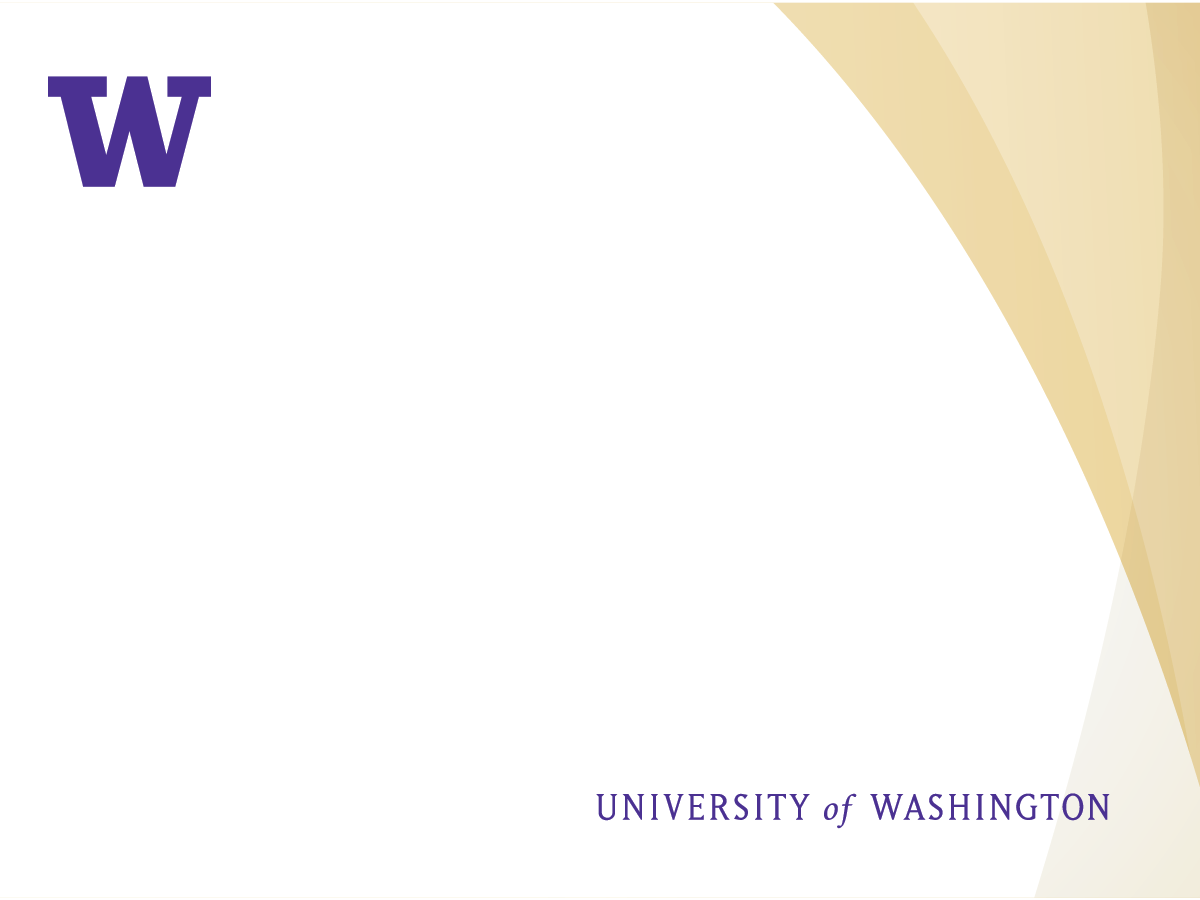 DubsHuskyExecutive DogDubsHusky2Executive DogDubsHusky3Executive DogDubsHusky4Executive DogDubsHusky5Executive DogDubsHusky6Executive Dog